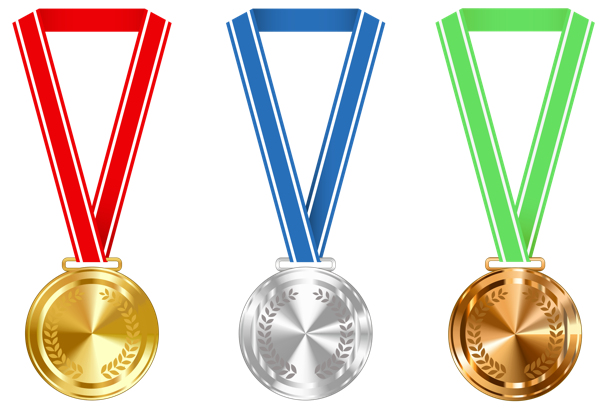 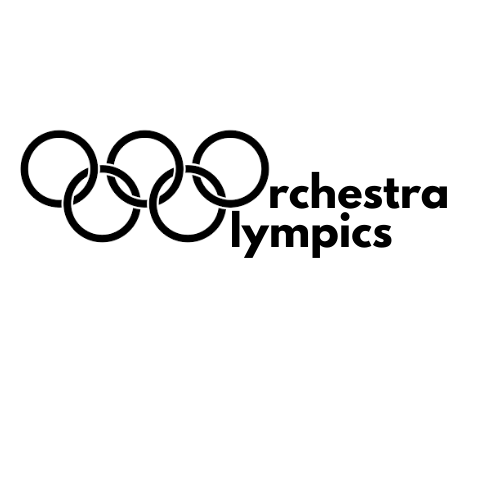 GOLD MEDAL WINNER!Way to go! You are truly a Music NERD and had a SYMPHONY of sounds. I hope you had A BALL!Congratulations on your accomplishments in the 2023 Orchestra Olympics! GOLD MEDAL WINNER!Way to go! You are truly a Music NERD and had a SYMPHONY of sounds. I hope you had A BALL!Congratulations on your accomplishments in the 2023 Orchestra Olympics! 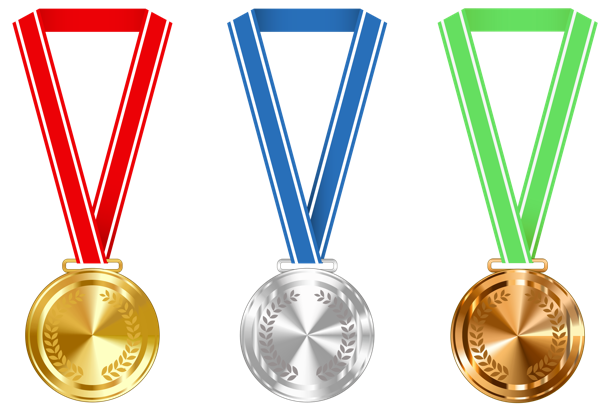 SILVER MEDAL WINNER!Way to go! You are truly a Music NERD, and made a SYMPHONY of Sounds.Congratulations on your accomplishments in the 2023 Orchestra Olympics! SILVER MEDAL WINNER!Way to go! You are truly a Music NERD, and made a SYMPHNONY of Sounds.Congratulations on your accomplishments in the 2023 Orchestra Olympics! 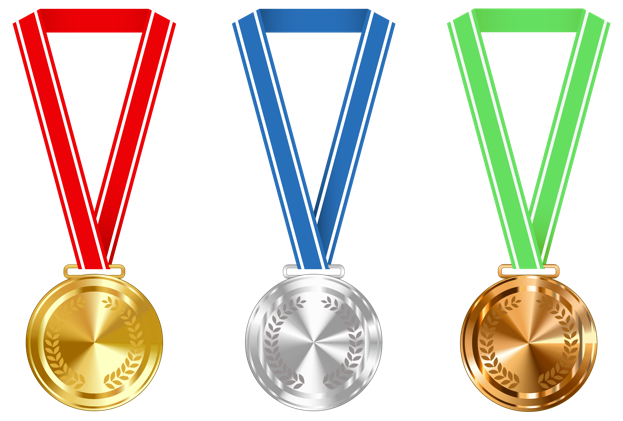 BRONZE MEDAL WINNER!Way to go! You are truly a Music NERD, and made a SYMPHNONY of Sounds.Congratulations on your accomplishments in the 2023 Orchestra Olympics! BRONZE MEDAL WINNER!Way to go! You are truly a Music NERD, and made a SYMPHNONY of Sounds.Congratulations on your accomplishments in the 2023 Orchestra Olympics! 